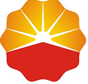 Основные технические характеристики, модель, шасси  закупаемых товаров на автотранспортные средства марки Камаз 6х6 (Евро-2)Камаз 43118-10XTC43118KB2383763Камаз 48118XTC43118KD1285594Камаз 48118XTC43118KD2423188Камаз 43118-10XTC43118KA2380265Камаз 44108-91910-10X1F98742BD0001482Камаз 44108-91910-10XTC44108KD2430239Камаз 44108-91910-10XTC44108KD2429449Камаз 44108-91910-10XTC44108KD2430109Камаз 681400-0000010XTC53229042224288Камаз 681400-0000010XTC53229N42218269№Наименование товаровКол-воЕд.Цена за ед. с учетом НДС, тг.Сумма с учетом НДС, тг.1Бак 350л. 1150*530*650 голый ТД1шт.2Бак 350л. 1150*530*650 голый ЕВРО ТД1шт.3Барабан тормозной 55111шт.4Бачок расширительный ЕВРО квадратный в сб.1шт.5Картер компрессора с втулкой 1ц. завод1шт.6Болт М10*35 осн. кардан в сборе1шт.7Болт М12*40 суппорта, бака1шт.8Болт М14*55 кард. ЕВРО в сборе1шт.9Болт М16*42 кард. осн. в сборе1шт.10Болт М18*40 повор. круг в сборе ЧЕРНЫЙ1шт.11Вкл. массы г.Ст.Оскол текстолит 1407.37371шт.12Воздухораспределитель с краном (для прицепы и п/прицепы)1шт.13Воздухораспределитель с краном1шт.14Втулка шаровой опоры п/м Молибден1шт.15Втулка балансира к-т из 4-х1шт.16Генератор ЕВРО 6582.3701-04 широк 80А1шт.17ГТК н/обр. (без педали) Sorl1шт.18ГЦС со ШЛАНГОМ1шт.19Головка 1-но цил. компрессора в сборе 90391шт.20Головка Палм. старого образца М221шт.21Датчик скорости импульсный 4402.3843010(спид81.3802)1шт.22Датчик ММ-370 ук. давл. масла 1шт.23Датчик ТМ-108 вкл. вент. ЕВРО (87-92)С1шт.24Диск сцепления ведомый (аналог 1878000206)1шт.25Диск сцепления ведомый м/а1шт.26Диск колеса с кольцами 43114/431181шт.27Диск шарнира 43101шт.28Изолента черная Рексант 0.13мм х 19мм х25м (5/200) Широкая1шт.29Изолента тряпочная1шт.30Провод эл.прицепа 7,5м витой с ПС-325 /КонтурАвтоЖгут1шт.31Энергоаккумулятор 4310 ТИП 24/24 ЭЛЕМЕНТ1шт.32Вал карданный перед. моста «Вездеход» 4 отв. 1127 мм1шт.33Картер среднего моста ВЕЗДЕХ1шт.34Элемент WАВСО аналог1шт.35Клапан обратный ЕВРО короткий1шт.36Клапан ускорительный1шт.37Колодка тормозная в сборе на 53229 чугунная1шт.38Комбинация приборов ЕВРО1шт.39Компрессор 1цилиндровый 1шт.40Кран ручника Евро 1шт.41Кран ручника 1шт.42Крюк с грязи отражателем1шт.43Кулак шарнира наружный-короткий1шт.44ЛАМПА A24/10 МАЯК Габаритный1шт.45Лампа А 24 х1.2 бесцок.1шт.46Лист рессоры №1, 2 задн.КАМАЗ.14мм1шт.47Лист рессоры №1 задн. КАМАЗ ПП 18мм ЕВРО1шт.48Лист рессоры №2 задн. МАЗ 5001шт.49Лист рессоры №2 перед. УРАЛ 55571шт.50Лист рессоры №2 перед. УРАЛ 5557 с вырезом1шт.51Манжет 120*150*12 160 коленв. ЕВРО-2 ФТОР1шт.52Манжет 59*135*10 СПШ БРТ1шт.53Манжета системы подкачки РОСТАР1шт.54Манжета системы подкачки Элемент1шт.55Манжет 142*168*15 ступ. задн. ЕВРО Э1шт.56Манжет 130*162  *15 черный VRT1шт.57Манжет 130*162  149 ступицы 4310 БРТ(864151-30)1шт.58Маяк проблесковый без магн. Н1 24-75 N1шт.59Мембрана энергоаккум. ТИП-30 БРТ1шт.60Металлорукав ТУРБО ЕВРО ( СИЛЬФОН ) нержавейка1шт.61Мотор бачка омыв. ЕВРО ЭНЦ 2.5-24В1шт.62Накладка сцепления Евро-2 не сверл. SACHS / ТИИР1шт.63Р/к  тормозных колодок ( накладки расточенные + заклёпки )1шт.64Насос ГУР ZYB-12518L/91A1шт.65Палец дышла прицепа голая 180мм1шт.66Палец рулевой из 8-ми Э1шт.67Палец рулевой полиуретан Э1шт.68ПГУ  в сборе со штоком 1шт.69Подогреватель предпусковой дизельный 14ТС-10-24-С-5650 БЧ (с МК) 24В1шт.70Плунжерная пара ЕВРО-11шт.71Подогреватель предпусковой дизельный 14 ТС 24В мини GP1шт.72Подшипник 180206 (6206) закрытый / BBC-R1шт.73Подшипник 27709 (кулак поворотный, лебедка 4310)1шт.74Подшипник 7118 ступицы ВЕЗДЕХОД наружный ПЗ1шт.75Подшипник 1180305 коленвал ЕВРО-21шт.76Подшипник выжимной 3151000034 (B0006)1шт.77Предочиститель ВФ ЕВРО-2 400 гр. (на резинке)1шт.78Предочиститель ВФ ЕВРО-1 400 гр. (на резинке)1шт.79Бендикс КАМАЗ1шт.80Провод АКБ 1 м до вкл. массы сеч.50мм1шт.81Прокладка ДОМИК1шт.82Прокладка РОМБИК ПЕРФОРИРОВАННАЯ1шт.83Прокладка клап. крышки 270 ЕВРО красный1шт.84Прокладка ТКР ЕВРО очки железо1шт.85Пружина торм.кол.ЕВРО-1 выгнут нар.1шт.86Р/к энергоаккумулятора ТИП 20 с пластм. 10поз.1шт.87РТИ головки блока ЕВРО стальной каркас1шт.88Р/к компрессора 1 цил. РТИ ЕВРО 3 поз.1шт.89Переключатель стекл. с ом. ЕВРО 1шт.90Р/к  ступицы 4310 из 4х1шт.91Р/к ТНВД ЕВРО 2, 3 22 поз.1шт.92Радиатор 12.1301010-10 4-х ряд. 54115  (м-л)1шт.93Радиатор отопителя ЕВРО 21шт.94Радиатор 12.1301010-20 ЛР 54115 3-х ряд. (м-л)1шт.95Разъем электрический РПС-325 Розетка1шт.96Распылитель ЕВРО -21шт.97Осушитель c РДВ Wabco в сборе аналог1шт.98Шланг гидравлики L-1410 мм (ключ 32)1шт.99Влагомаслоотделитель с РДВ в сборе ЕВРО-21шт.100Реле регулятор в сборе с.ц./узлом 88.3702 на ген.4502.3711 ЕВРО-21шт.101Реле упр. стеклоочистит1шт.102Ремень 1703 ЕВРО-2 RUBENA1шт.103Ремень 1703 ЕВРО1шт.104Рессора кабины 7 лист.1шт.105Рессоры задняя 13тн  9л 18мм ЕВРО1шт.106Ролик направляющий ремня с бортом 1шт.107Стартер в сборе ЕВРО-2 КаМАЗ1шт.108Ступица 43114-43118 колеса голая1шт.109Топливный насос высокого давления ЕВРО-2 260л.с.1шт.110Топливозаборник ЕВРО-2, 530мм с подогревом Кизляр1шт.111Патрубок приемный 10-10мм 8 отв.толстая стенка1шт.112Патрубок приемный 10-60Эмм.1шт.113Трубка выс.давл.из 8-ми 7мм завод  ЕВРО-21шт.114Турбокомпрессор ТКР7С9 левый1шт.115Фара пер.ЕВРО 1шт.116ФГОТ ЕВРО  2 в сб MANN FILTER 270 анолог (сепаратор прилайн)1шт.117Фонарь задн.ЕВРО лев.Формула Света1шт.118Фонарь задн.ЕВРО прав.Формула Света1шт.119Фонарь маркер пер.крыла1шт.120Форсунка в сборе ЕВРО -2 273-201шт.121Форсунка в сборе ЕВРО -11шт.122Шланг Д- 10*17,5-0.63 БРТ ГОСТ1шт.123Шланг Д- 18*26-0.63 БРТ ГОСТ1шт.124Шланг подкачки колес передний бронированный 21 век1шт.125Шланг прицепа 3.5м КАМРТИ1шт.126Штанга РМШ обжимная на 3-х болтах Э1шт.127Элемент ВФ 207.1-42 ЕВРО-2 со вставкой1шт.128Элемент МФ  NF 003 сетка ЕВРО1шт.129Элемент МФ  NF 003А вместо ниточного1шт.130Элемент МФ (нитка) ЕВРО1шт.131Элемент ТФ NF-001 сетка1шт.132Элемент ТФ ЕВРО-2 SCT 302 н/о1шт.133Энергоаккумулятор 65115 ТИП 24-201шт.134Блок цилиндра КАМАЗ ЕВРО 1шт.135Вал коленчатый 740,30 1шт.136Вкладыш КаМАЗ  коренной р0 10шт1компл.137Вкладыш КаМАЗ  шатунный р0 9шт1компл.138ЦПГ  КМЗ  КаМАЗ ЕВРО-1/21шт.139Прокладка ГБЦ металл синий 1шт.